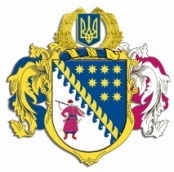 ДНІПРОПЕТРОВСЬКА ОБЛАСНА РАДАVIII СКЛИКАННЯПостійна комісія обласної ради з питань житлово-комунального господарства. Дніпро, просп. Олександра Поля, 2ПРОТОКОЛ № 15засідання постійної комісії з питань житлово-комунального господарства06 березня 2024 року13:00ZOOM конференціяПРИСУТНІ: Лисенко Михайло Олександрович, Дегтяренко Максим Євгенійович, Біла Дар’я Олегівна, Масалов Михайло Вікторович, Мороз Андрій Ігорович, за допомогою телефонного зв’язку: Ковальський Роман Степанович, Денисенко Андрій Сергійович.Відсутні:  Черняк Олег Іванович.Запрошені:Харитонова Олена Олегівна – директор КП „Жовтоводський водоканал” ДОР”;Гончар Сергій Васильович – в.о. директора КП «Синельниківський міський водоканал» ДОР»;Романов Дмитро Михайлович  – в.о. директора КП „Солонянське ЖКУ” ДОР”;Шуліка Володимир Сергійович – в.о. начальника КП «Верхньодніпровське ВУВКГ» ДОР.У роботі комісії взяли участь:Шевцова Надія Дмитрівна – начальник управління стратегічного планування та комунальної власності виконавчого апарату обласної ради;Гаркуша Валерія Валеріївна – директор департаменту житлово-комунального господарства та будівництва облдержадміністрації.Головував: Лисенко М.О.ПОРЯДОК ДЕННИЙ:Про погодження порядку денного.Про встановлення тарифів на послуги з централізованого водопостачання та централізованого водовідведення: комунальному підприємству ,,Жовтоводський водоканалˮ Дніпропетровської обласної радиˮ;комунальному підприємству ,,Синельниківський міський водоканалˮ Дніпропетровської обласної радиˮ;комунальному підприємству ,,Солонянське житлово-комунальне господарствоˮ Дніпропетровської обласної радиˮ;комунальному підприємству ,,Верхньодніпровське виробниче управління водопровідно-каналізаційного господарстваˮ Дніпропетровської обласної радиˮ.Різне.СЛУХАЛИ:Про погодження порядку денного.Інформація Лисенка М.О., що до порядку денного запропоновано вищезазначені питання.ВИРІШИЛИ:Ураховуючи, що не надійшло зауважень та пропозицій, погодити запропонований порядок денний засідання постійної комісії обласної ради з питань житлово-комунального господарства.Результати голосування:за – 7проти – 0утримались – 0усього – 7СЛУХАЛИ:Про встановлення тарифів на послуги з централізованого водопостачання та централізованого водовідведення: комунальному підприємству ,,Жовтоводський водоканалˮ Дніпропетровської обласної радиˮ;комунальному підприємству ,,Синельниківський міський водоканалˮ Дніпропетровської обласної радиˮ;комунальному підприємству ,,Солонянське житлово-комунальне господарствоˮ Дніпропетровської обласної радиˮ;комунальному підприємству ,,Верхньодніпровське виробниче управління водопровідно-каналізаційного господарстваˮ Дніпропетровської обласної радиˮ.ВИСТУПИЛИ: Шевцова Н.Д., яка проінформувала, що відповідно до листів                       КП ,,Жовтоводський водоканалˮ ДОРˮ від 05.03.2024 № 572,                                    КП ,,Синельниківський міський водоканалˮ ДОРˮ від 01.03.2024 № 100,             КП ,,Солонянське ЖКУˮ ДОРˮ від 05.03.2024 № 199, КП ,,Верхньодніпровське виробниче управління водопровідно-каналізаційного господарстваˮ ДОРˮ від 05.03.2024 № 80 повідомлення про наміри здійснити зміну тарифів на послуги централізованого водопостачання та централізованого водовідведення оприлюднено для обговорення на офіційних веб-сайтах. Протягом встановленого чинним законодавством строку зауважень та пропозицій від фізичних та юридичних осіб, їх об’єднань не надійшло.В результаті доопрацювання згаданого питання, враховуючи постанову Кабінету Міністрів України «Деякі питання регулювання діяльності у сфері комунальних послуг у зв’язку із введенням в Україні воєнного стану» від            29 квітня 2022 року № 502 в частині рекомендацій щодо збереження тарифів на послуги централізованого водопостачання та водовідведення для населення на рівні до 24 лютого 2022 року, водоканалами очікується збільшення доходу при умові підвищення до економічно обґрунтованої собівартості для бюджетних установ та бізнесу з урахуванням 100% сплати за спожиті послуги:КП «Жовтоводський водоканал» ДОР» у сумі 16,2 млн. грн ;КП «Синельниківський міський водоканал» ДОР у сумі 8,2 млн. грн;КП «Солонянське ЖКУ» ДОР» у сумі 7,5 млн. грн;КП «Верхньодніпровське ВУКВГ» ДОР» у сумі 3,2 млн. грн.Тобто загалом 35,1 млн. грн можливо буде спрямувати для покриття поточних витрат на надання послуг централізованого водопостачання та централізованого водовідведення у 2024 році.Лисенко М.О., який звернув увагу, що тариф на послуги централізованого водопостачання та централізованого водовідведення КП ,,Верхньодніпровське виробниче управління водопровідно-каналізаційного господарстваˮ ДОРˮ для всіх категорій споживачів не підвищувався з              2017 року. Рішенням обласної ради від 28 квітня 2023 року № 290-16/VIII ,,Про деякі питання управління майном, що належить до спільної власності територіальних громад сіл, селищ, міст Дніпропетровської областіˮ з метою дотримання вимог чинного законодавства виведено зі структури собівартості послуг абонентську плату за обслуговування при незмінності розміру тарифів.Тобто діючі тарифи, які не мали поточного економічного обґрунтування, призвели до збитковості та втрати платоспроможності водоканалу. Лисенко М.О. запропонував пакетне голосування за питання 2 порядку денного, ураховуючи, що його розгляд по-суті відбувся на минулому засіданні комісії. Результати голосування:за – 7проти – 0утримались – 0усього – 7ВИРІШИЛИ: Інформацію Шевцової Н.Д. взяти до відома.Рекомендувати винести на розгляд сесії обласної ради доповнений пунктами наступного змісту проєкт рішення „Про деякі питання управління майном, що належить до спільної власності територіальних громад сіл, селищ, міст Дніпропетровської області”:«Встановити з 01 квітня 2024 року комунальному підприємству ,,Жовтоводський водоканалˮ Дніпропетровської обласної радиˮ тарифи на послуги (структура тарифу додається):з централізованого водопостачання – 49,10 грн/м3, без ПДВ; з централізованого водовідведення – 49,34 грн/м3, без ПДВ.Застосовувати для категорії споживачів ,,населенняˮ протягом дії воєнного стану тарифи на послуги з централізованого водопостачання та централізованого водовідведення на рівні тарифів, встановлених рішенням обласної ради від 25 листопада 2022 року № 250-14/VIII ,,Про встановлення коригованих тарифів на послуги з централізованого водопостачання та водовідведення для населення, бюджетних установ та інших споживачів комунальному підприємству ,,Синельниківський міський водоканалˮ Дніпропетровської обласної радиˮ та коригованої вартості послуг з централізованого водопостачання та водовідведення комунальному підприємству ,,Жовтоводський водоканалˮ Дніпропетровської обласної радиˮ, а саме:з централізованого водопостачання – 25,70 грн/м3, без ПДВ;з централізованого водовідведення – 25,57 грн/м3, без ПДВ.Встановити з 01 квітня 2024 року комунальному підприємству ,,Синельниківський міський водоканалˮ Дніпропетровської обласної радиˮ тарифи на послуги (структура тарифу додається):з централізованого водопостачання – 45,30 грн/м3, без ПДВ; з централізованого водовідведення – 46,27 грн/м3, без ПДВ.Застосовувати для категорії споживачів ,,населенняˮ протягом дії воєнного стану тарифи на послуги з централізованого водопостачання та централізованого водовідведення на рівні тарифів, встановлених рішенням обласної ради від 25 листопада 2022 року № 250-14/VIII ,,Про встановлення коригованих тарифів на послуги з централізованого водопостачання та водовідведення для населення, бюджетних установ та інших споживачів комунальному підприємству ,,Синельниківський міський водоканалˮ Дніпропетровської обласної радиˮ та коригованої вартості послуг з централізованого водопостачання та водовідведення комунальному підприємству ,,Жовтоводський водоканалˮ Дніпропетровської обласної радиˮ, а саме:з централізованого водопостачання – 36,51 грн/м3, без ПДВ;з централізованого водовідведення – 23,99 грн/м3, без ПДВ.Встановити з 01 квітня 2024 року комунальному підприємству ,,Солонянське житлово-комунальне управлінняˮ Дніпропетровської обласної радиˮ тарифи на послуги (структура тарифу додається):з централізованого водопостачання – 67,11 грн/м3, без ПДВ; з централізованого водовідведення – 55,37 грн/м3, без ПДВ.Застосовувати для категорії споживачів ,,населенняˮ протягом дії воєнного стану тарифи на послуги з централізованого водопостачання та централізованого водовідведення на рівні тарифів, встановлених рішенням обласної ради від 03 лютого 2023 року № 267-15/VIII ,,Про встановлення коригованих тарифів на послуги з централізованого водопостачання та водовідведення для населення, бюджетних установ та інших споживачів комунальному підприємству ,,Солонянське житлово-комунальне управлінняˮ Дніпропетровської обласної радиˮ, а саме:з централізованого водопостачання – 25,17 грн/м3, без ПДВ;з централізованого водовідведення – 26,42 грн/м3, без ПДВ.Встановити з 01 квітня 2024 року комунальному підприємству ,,Верхньодніпровське виробниче управління водопровідно-каналізаційного господарства Дніпропетровської обласної радиˮ тарифи на послуги (структура тарифу додається):з централізованого водопостачання – 31,31 грн/м3, без ПДВ; з централізованого водовідведення – 87,66 грн/м3, без ПДВ.Застосовувати для категорії споживачів ,,населенняˮ протягом дії воєнного стану тарифи на послуги з централізованого водопостачання та централізованого водовідведення на рівні тарифів, встановлених пунктом 9 рішенням обласної ради від 28 квітня 2023 року № 290-16/VIII ,,Про деякі питання управління майном, що належить до спільної власності територіальних громад сіл, селищ, міст Дніпропетровської областіˮ, а саме:з централізованого водопостачання –11,44 грн/м3, без ПДВ;з централізованого водовідведення – 13,46 грн/м3, без ПДВ» . Доповідачем з цього питання затвердити Лисенка М.О.Результати голосування:за – 7проти – 0утримались – 0усього – 7Управлінню стратегічного планування та комунальної власності виконавчого апарату обласної ради (Шевцова Н.Д.) спільно з юридичним управлінням (Безручко М.В.) опрацювати питання виведення                                  КП «Верхньодніпровське виробниче управління водопровідно-каналізаційного господарства» ДОР» з фінансово-економічної кризи та відповідні пропозиції надати для розгляду комісії.Голова постійної комісії                                                    М.О. ЛИСЕНКОСекретар постійної комісії                                                М.Є. ДЕГТЯРЕНКО